Lions Club of Shepparton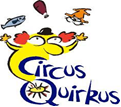 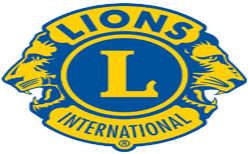 PO BOX 201, SHEPPARTON, VIC 3632ABN: 80-501-348-096 PHONE: 1800-306-005	  FAX: 1800-550-440The Lions Club of Shepparton is Proud to HostCIRCUS QUIRKUS SHOW – A FREE OF COST SHOW for Local Special Needs & Disadvantaged Kids, from in and around Shepparton!The Circus Quirkus will have jugglers, acrobats, and good old-fashioned clowns to entertain and inspire.As the show is generously sponsored by the local businesses in Shepparton the access to the show is FREE for special needs and disabled kids and their families/carers/teachers etc.The show is suitable for audiences of all age.For all enquiries, please contact Aliza via email or call.Email address: sheppartonlions@sponsorship.net.auMobile # 0420412534Booking Form (Thursday 28th July 11am)Venue: Shepparton Sports StadiumOrganization / School Name ____________________________________Please fill the form ASAP and email it back to us.Thanks 😊NameContact #Email AddressPostal addressNo of Tickets